工程建设项目招标投标专家
抽取工作流程根据山西省相关要求，全国公共资源交易平台（山西省•临汾市）工程建设交易系统与山西省评标专家库系统已实现对接，为方便招标人或者代理机构高效完成专家抽取工作，特制定此流程，请招标人或代理机构认真阅读。一、专家抽取基本流程1、专家抽取申请提交招标人或者代理机构登录全国公共资源交易平台（山西省•临汾市）工程建设交易系统，在评标委员会-省平台专家抽取申请环节，列表页面，点击右上角【新增】按钮，在新增省平台专家抽取页面，选择标段，填写系统列出的相关信息。信息无误后提交。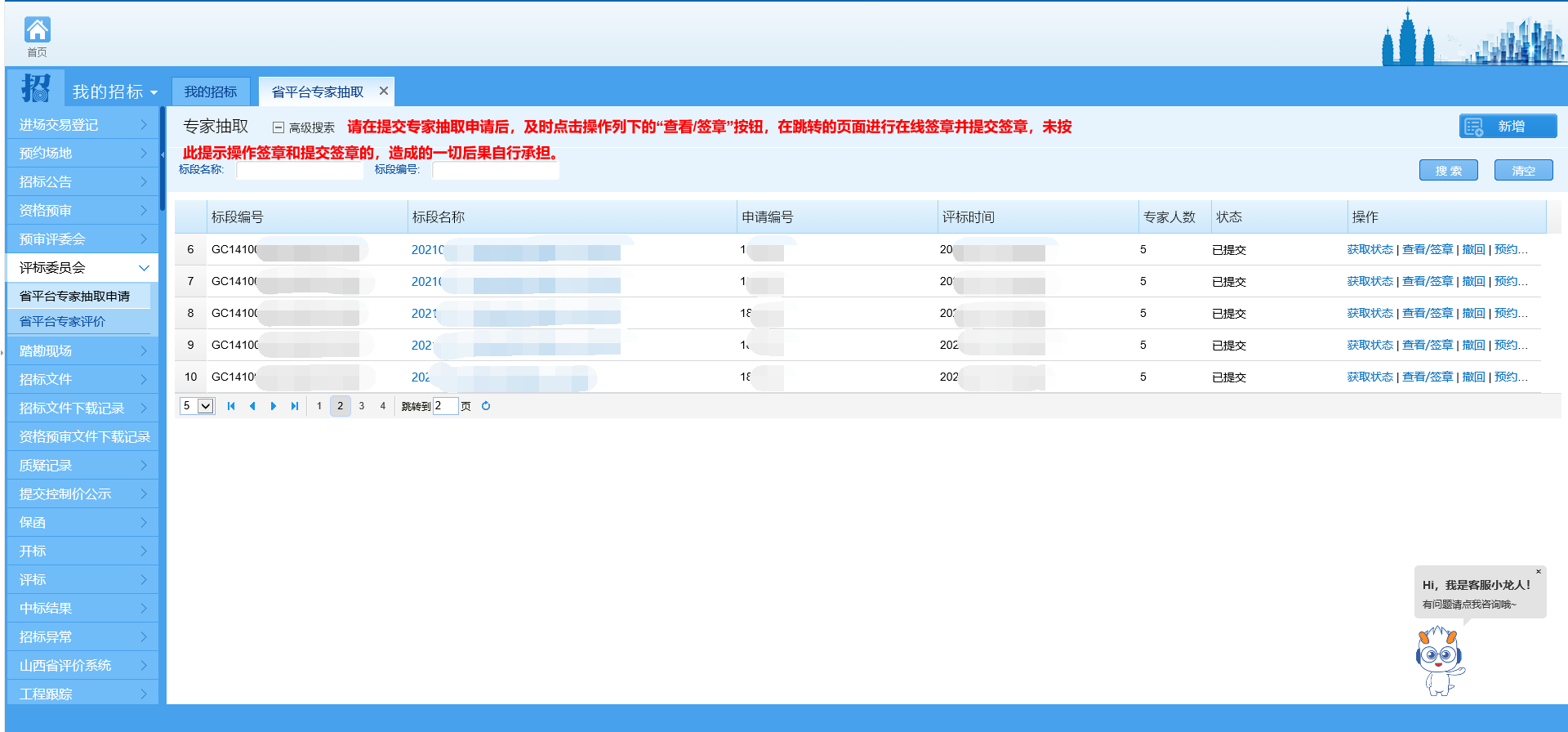 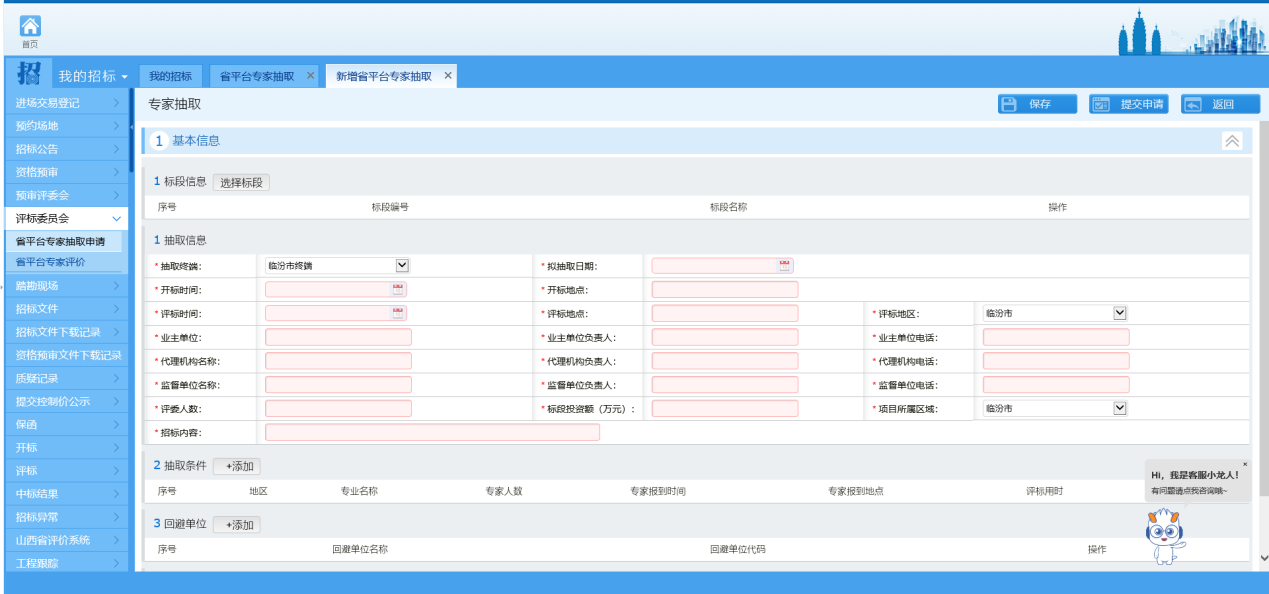 2、专家抽取申请单签章提交待山西省评标专家库系统返回“申请编号”后，列表页面点击对应标段右侧的【查看/签章】按钮，对此次专家抽取申请表进行在线签章并提交。点击【签章】按钮，系统会根据所填写的信息，自动生成PDF，无需手动上传。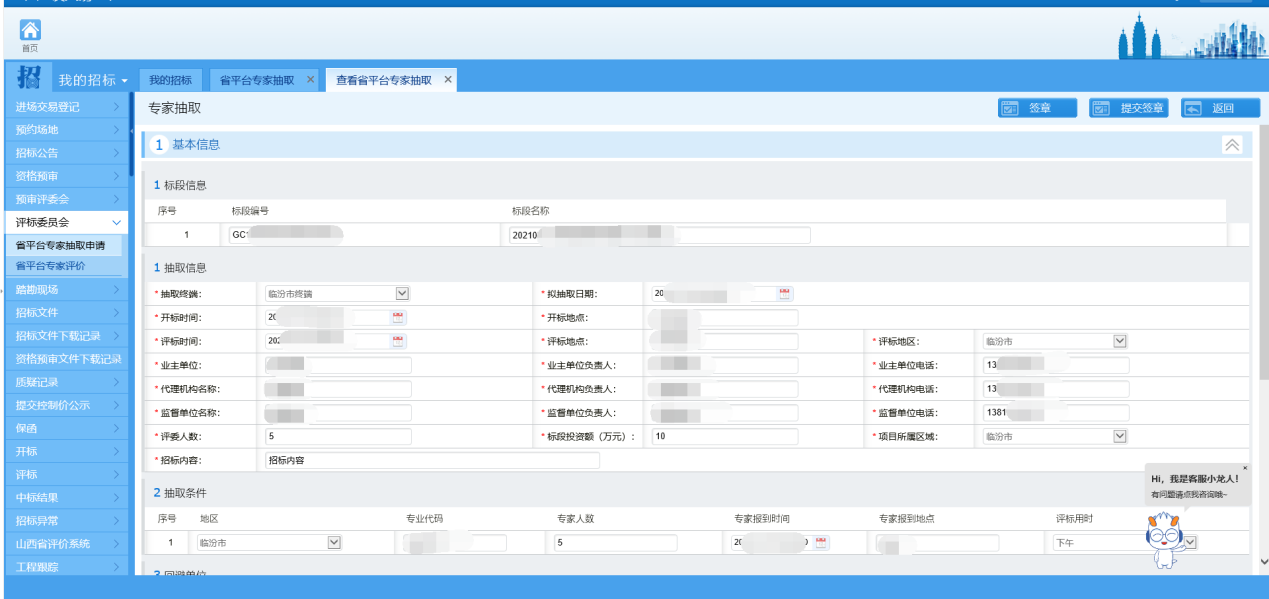 3、查看抽取申请审核状态专家抽取申请由选择的抽取终端对应的人员进行审核，若审核不通过，可在查看页面对审核不通过理由进行查看，可再次编辑进行提交；若审核通过，则状态会显示审核通过。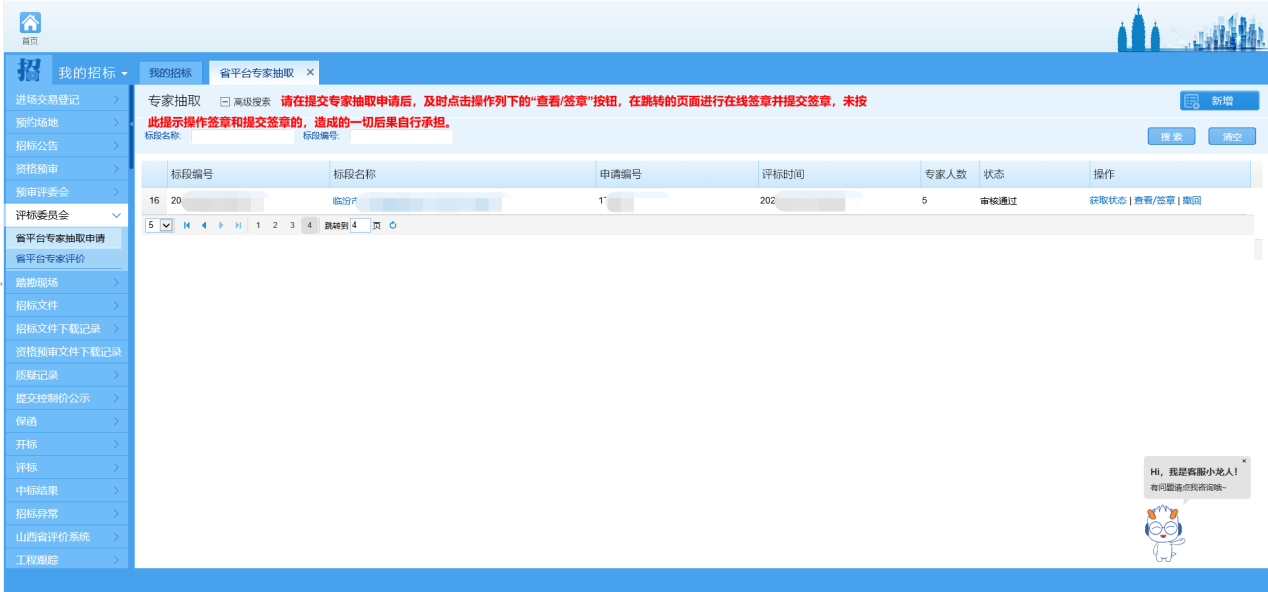 4、专家抽取到达抽取时间后，在查看省平台专家抽取页面，点击右上角【抽取】按钮，系统将把抽取指令发送给山西省评标专家库系统进行专家抽取操作。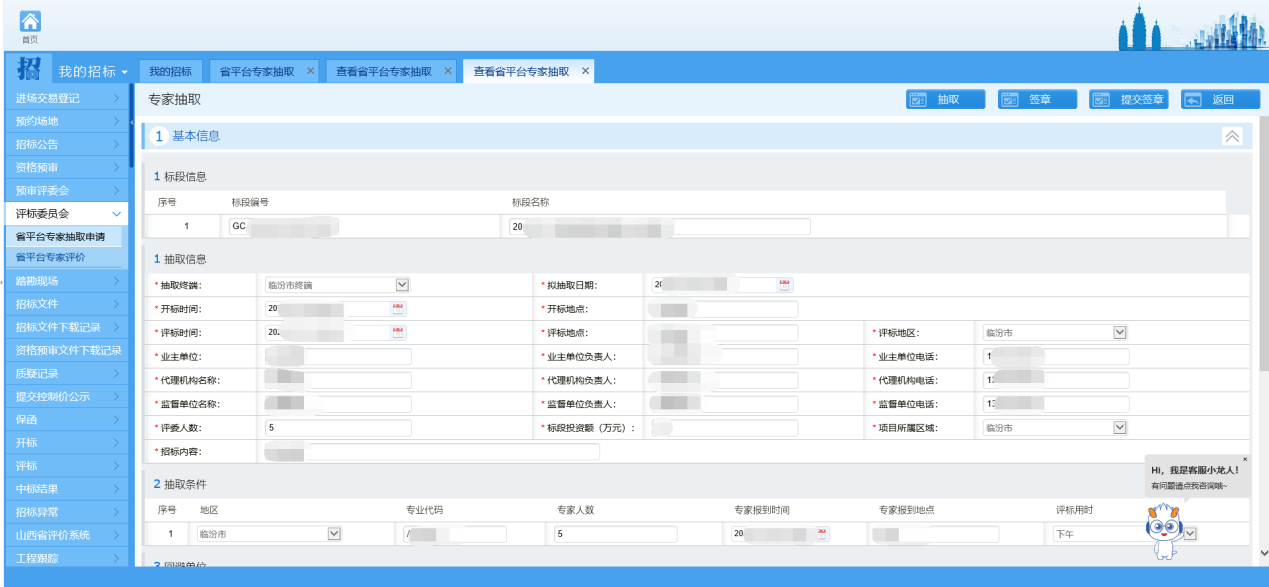 5、查看抽取结果抽取完成后，在查看省平台专家抽取页面，点击右上角【查看结果】按钮，获取专家抽取结果，也可查看抽取结果通知单并进行打印。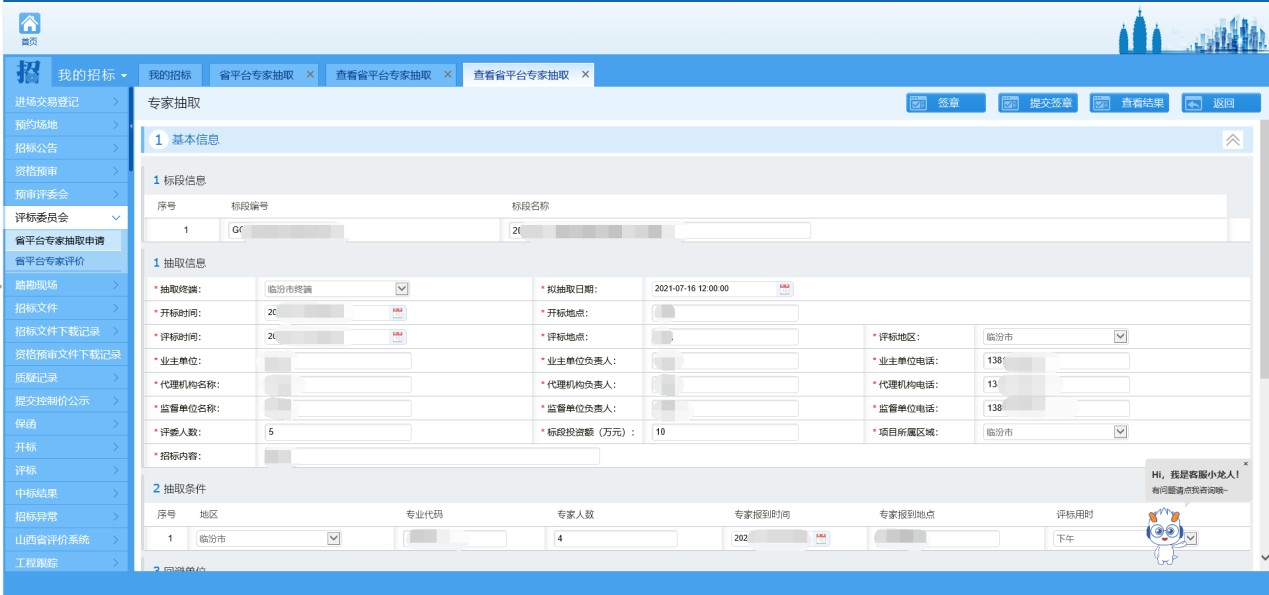 6、专家评价项目评标完成后，在评标委员会-省平台专家评价环节对本次评标专家进行评价，在列表页面点击该标段右侧的【评价】按钮，跳转至省平台专家评价页面，点击抽取结果中每位专家右侧操作列下的【评价】按钮，根据系统显示的字段进行评价后，提交评价结果。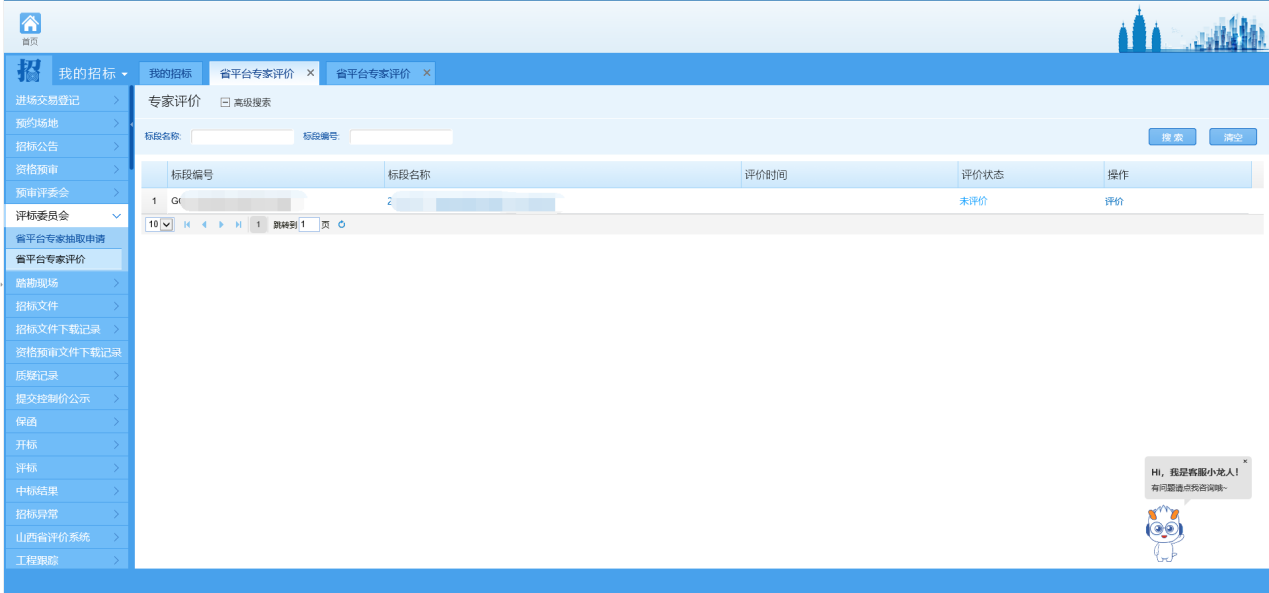 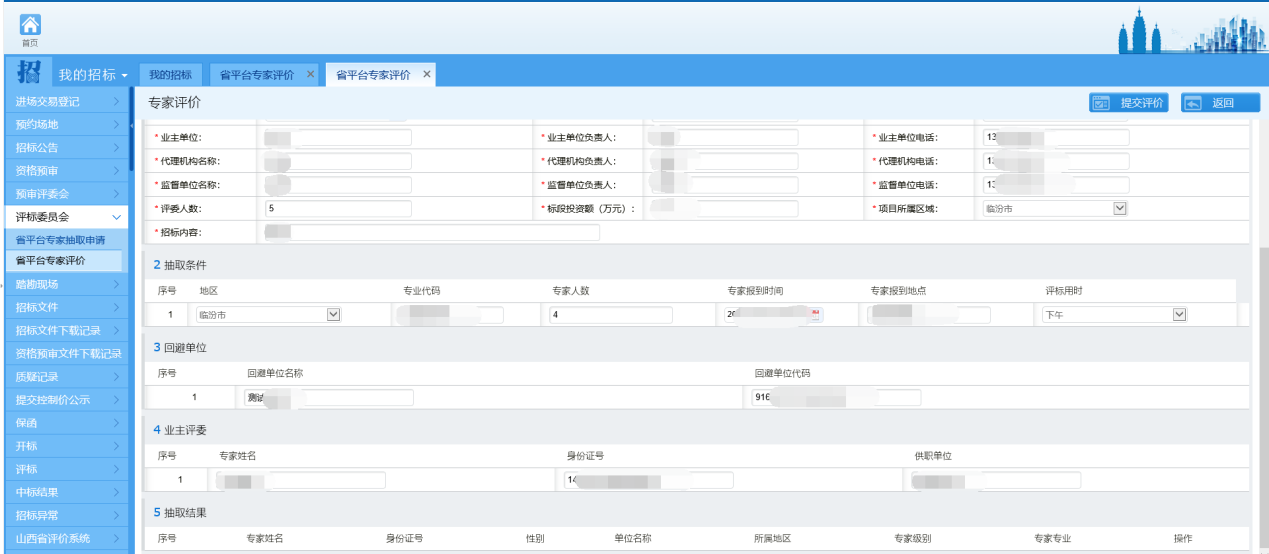 二、专家抽取其他操作说明1、获取状态省平台专家抽取列表页面，点击【获取状态】按钮，可获取该标段最新的状态情况，根据最新的状态情况进行相关操作。2、需改条件专家抽取过程中，若状态为“需改条件”，点击该标段右侧的【修改条件】按钮，跳转至新页面后，根据页面提示删除对应的抽取条件，并根据“仍需提交的抽取专家个数为X个”的提示添加新的抽取条件后，进行提交。提交后在列表页面点击【获取状态】按钮查看状态。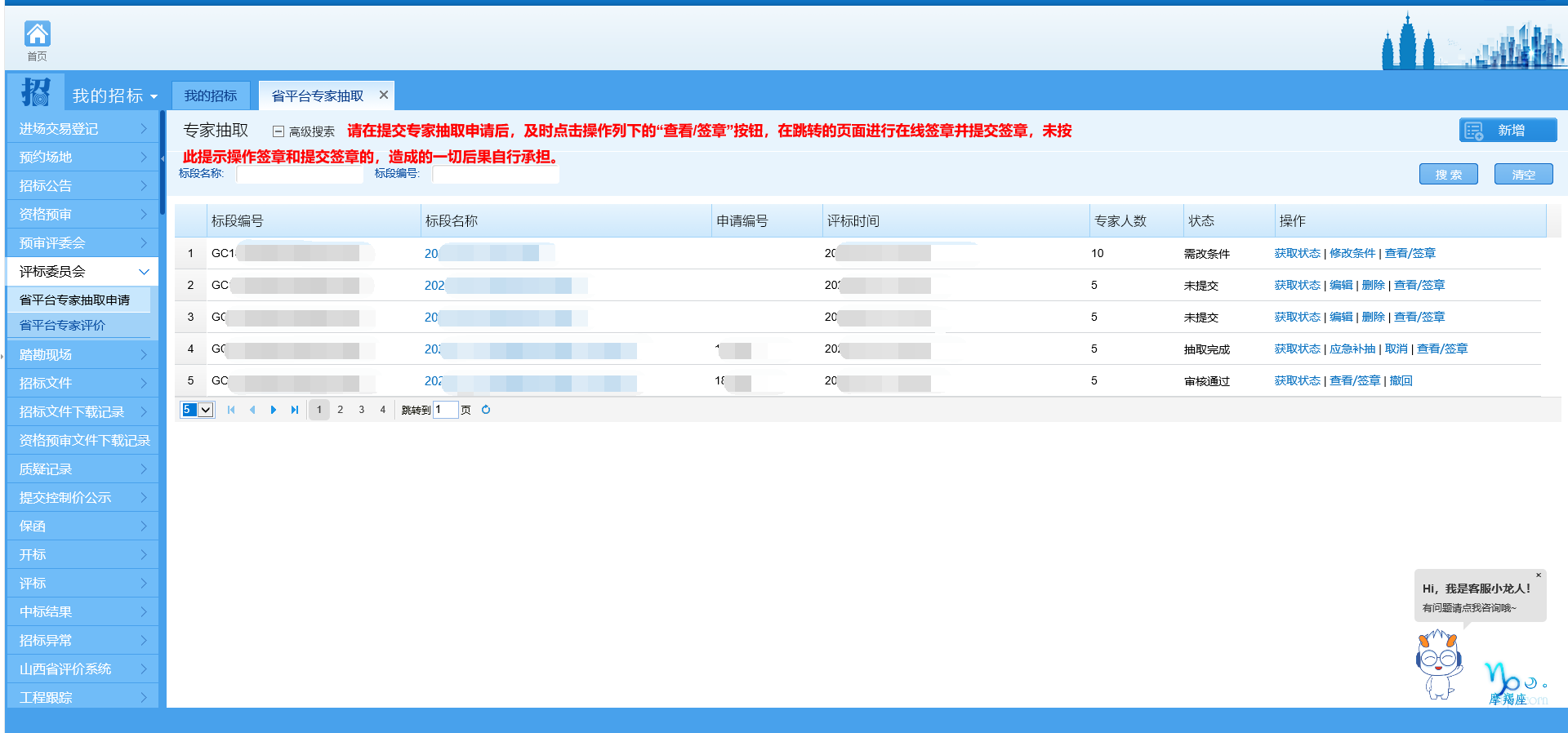 3、修改报道时间专家抽取过程中，若状态为“修改报道时间”，点击该标段右侧的【修改条件】按钮，跳转至新页面后，修改抽取条件中的专家报到时间后，进行提交。提交后在列表页面点击【获取状态】按钮查看状态。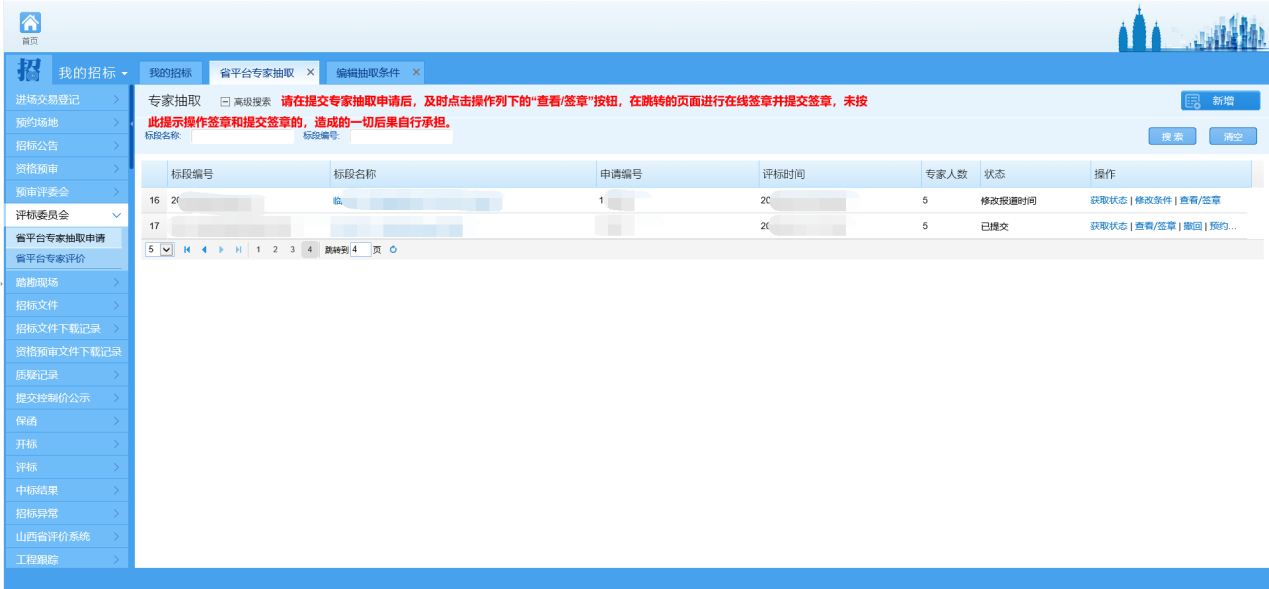 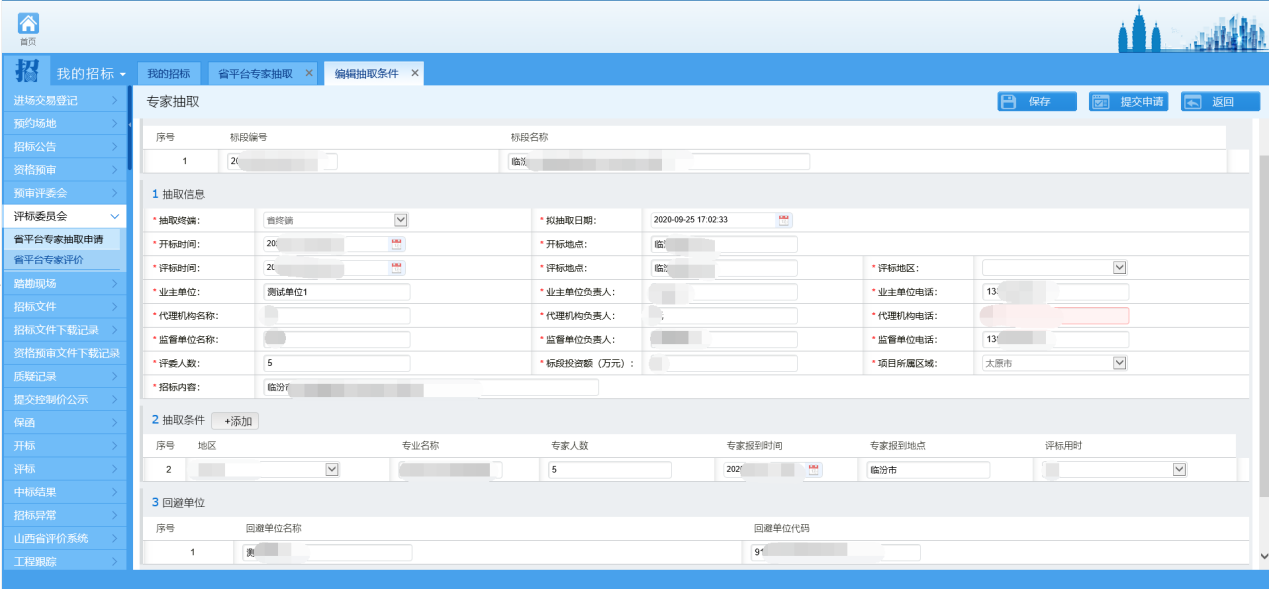 4、应急补抽抽取完成后，若存在某位专家因法律规定的相关情形需回避进行补抽专家时，点击该标段右侧的【应急补抽】按钮，点击该专家右侧的“回避”按钮并选择回避原因后提交。系统将自动进行补抽，补抽完成后重新获取抽取结果即可。5、项目取消若因某些原因，抽取完成的项目需取消，点击列表页面该标段右侧的【取消】按钮，弹出是否确认取消提示信息，点击提示信息的【确定】按钮即可。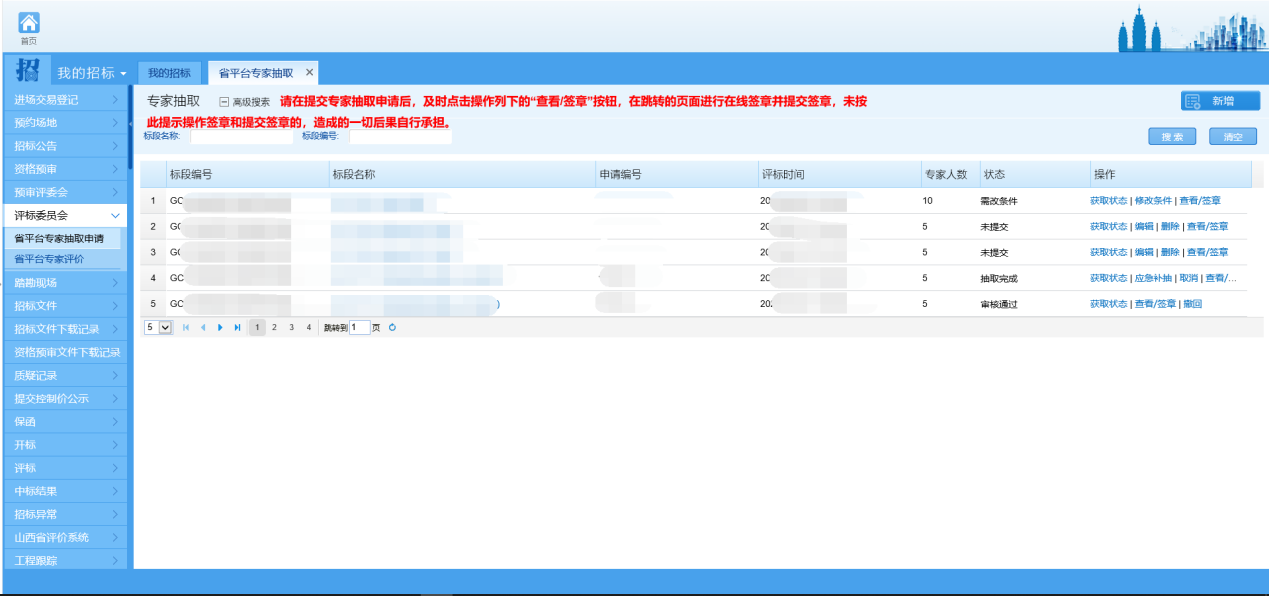 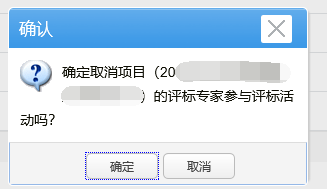 6、项目撤回若因某些原因，专家抽取申请已提交的项目需撤回申请，点击列表页面该标段右侧的【撤回】按钮，弹出是否确认撤回提示信息，点击提示信息的【确定】按钮即可。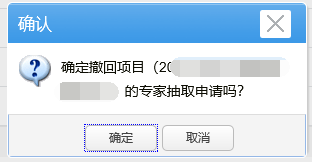 7、预约抽取已提交专家抽取申请的标段，可点击列表页面该标段右侧的【预约抽取】按钮，在弹出的设置预约抽取时间选择期望的抽取时间后，点击【确认】按钮即可。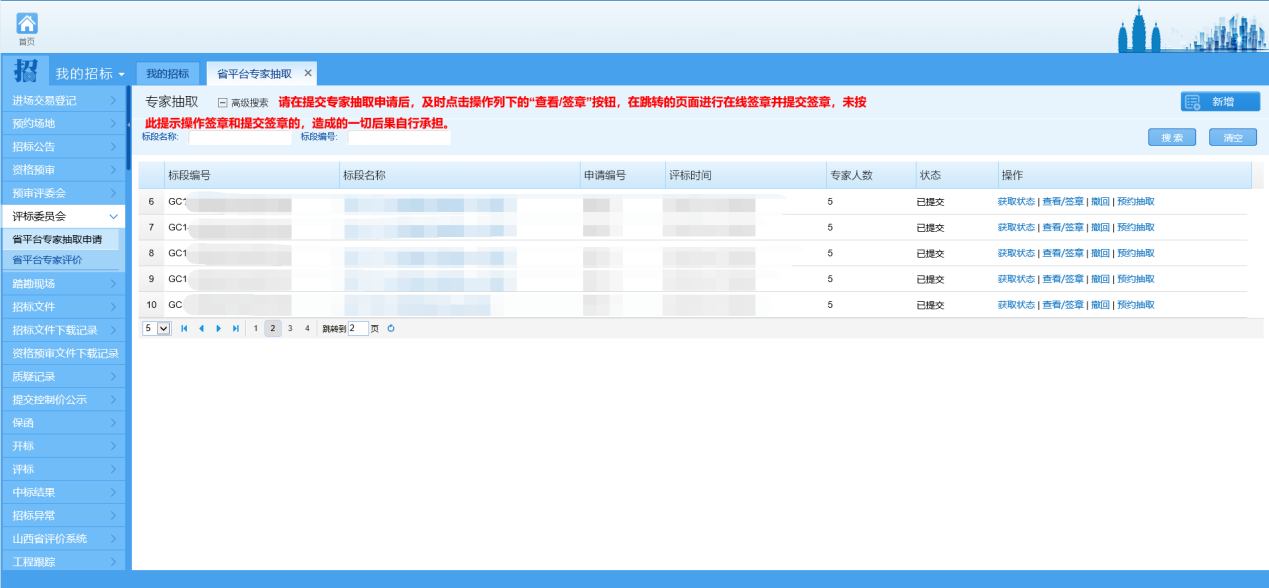 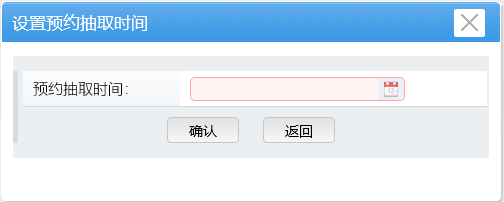 注：上述操作为资格后审环节的相关操作说明，资格预审环节的专家抽取节点为“预审评委会”，各环节操作与资格后审项目的操作完全一致，参照上述各环节操作即可。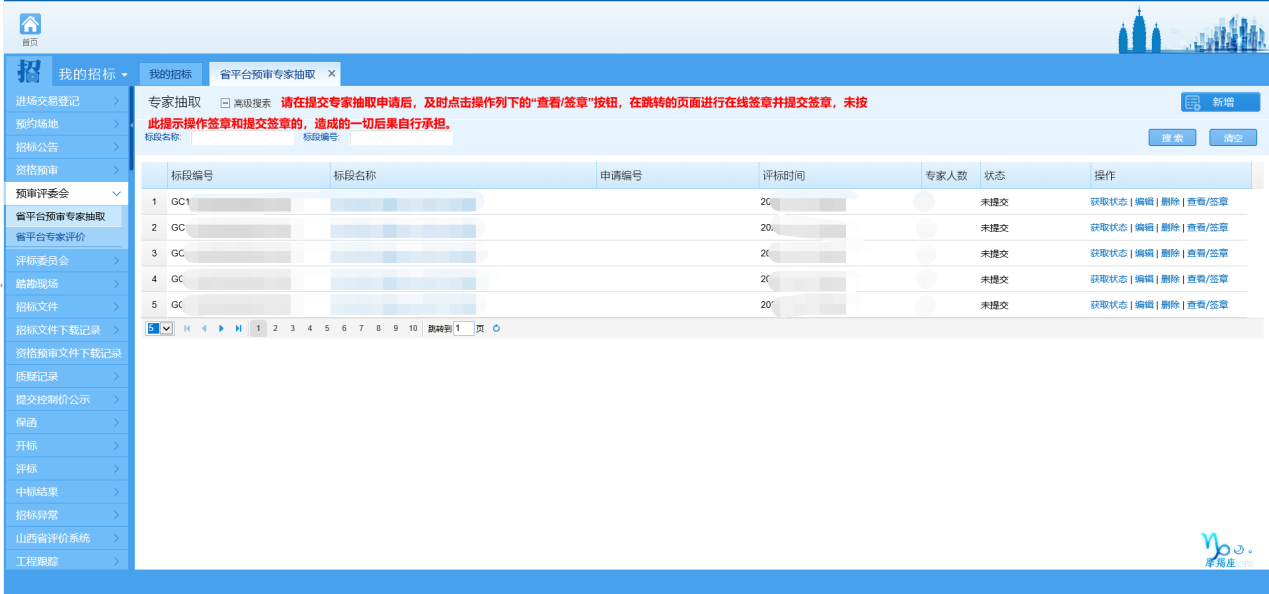 